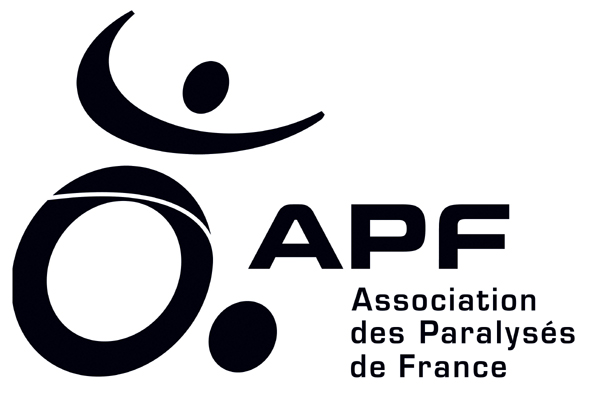 AGENDA DELEGATION APF DE LA SARTHE (activités, ateliers, sorties, réunions, manifestations …)     1er semestre (janvier à juin) 2014						1er semestre (janvier à juin) 2014Transport : pensez à réserver Mobili’TIS ou le minibus de la SETRAM en même temps		*  Cochez la case, joignez votre règlement le cas échéant.                    que vous faites votre inscription, au risque de ne pas avoir votre transport !!!	    Certaines activités sont majorées du coût des accompagnateurs et du transport APF   (Suite)		1er semestre (janvier à juin) 2014						1er semestre (janvier à juin) 2014Transport : pensez à réserver Mobili’TIS ou le minibus de la SETRAM en même temps		*  Cochez la case, joignez votre règlement le cas échéant.                    que vous faites votre inscription, au risque de ne pas avoir votre transport !!!	    Certaines activités sont majorées du coût des accompagnateurs et du transport APF   (Suite)		         1er  semestre (janvier à juin) 2014							1er semestre (janvier à juin) 2014Transport : pensez à réserver Mobili’TIS ou le minibus de la SETRAM en même temps		*  Cochez la case, joignez votre règlement le cas échéant.                    que vous faites votre inscription, au risque de ne pas avoir votre transport !!!	    Certaines activités sont majorées du coût des accompagnateurs et du transport APF   (Suite)		            1er semestre (janvier à juin) 2014					  1er semestre (janvier à juin) 2014Transport : pensez à réserver Mobili’TIS ou le minibus de la SETRAM en même temps		*  Cochez la case, joignez votre règlement le cas échéant.                    que vous faites votre inscription, au risque de ne pas avoir votre transport !!!	    Certaines activités sont majorées du coût des accompagnateurs et du transport APFMerci de bien vouloir nous retourner la partie à découper pour vous inscrire (conservez précieusement le tableau ci-dessous pour ne pas oublier les dates et informations utiles !)Merci de bien vouloir nous retourner la partie à découper pour vous inscrire (conservez précieusement le tableau ci-dessous pour ne pas oublier les dates et informations utiles !)Merci de bien vouloir nous retourner la partie à découper pour vous inscrire (conservez précieusement le tableau ci-dessous pour ne pas oublier les dates et informations utiles !)Merci de bien vouloir nous retourner la partie à découper pour vous inscrire (conservez précieusement le tableau ci-dessous pour ne pas oublier les dates et informations utiles !)Merci de bien vouloir nous retourner la partie à découper pour vous inscrire (conservez précieusement le tableau ci-dessous pour ne pas oublier les dates et informations utiles !)Merci de bien vouloir nous retourner la partie à découper pour vous inscrire (conservez précieusement le tableau ci-dessous pour ne pas oublier les dates et informations utiles !)NOM : ……………………… Prénom : …………. : ……………………DATEHorairesACTIVITELieu de rendez-vousTARIFCHOIXACTIVITEINSCRIPTION *(règlement à l’ordre de l’APF)Mardi7 janvierANNULATIONGroupe d’échangesSclérose en Plaques-Mardi 7 janvier : groupe d’échanges SEPMercredi8 janvier14 h 3016 h 30Atelier créationSalledes Ardrières5 €(trim.)Mercredi 8 janvier : atelier créationJeudi9 janvier14 h 3017 h 00Permanence du groupe relaisLa FlècheEspace Montréal, près de l'office de tourisme-Jeudi 9 janvier : permanence du groupe relais La FlècheLundi13 janvier14 h 3017 h 00Atelier mémoireSalle CondorcetGratuitLundi 13 janvier : atelier mémoireMardi14 janvier14 h 3016 h 30Permanence de Isabelle LEBOUCReprésentante à la MDPH(prendre RdV auprès de la délégation)Délégation143 rue des Mailletsau Mans-Mardi 14 janvier : permanence /représentante MDPHJeudi16 janvier14 h 3016 h 30APF CaféGalette des roisSalleEdith PiafGratuitJeudi 16 janvier : APF CaféMercredi22 janvier14 h 3016 h 30Atelier créationSalledes Ardrières-Mercredi 22 janvier : atelier créationMardi28 janvier13 h 0017 h 30Caravane accessibilitéà Montfort le GesnoisDélégationConcerne groupeaccessibilitéConcerne groupeaccessibilitéMardi 28 janvier : caravane accessibilité (concerne groupe accessibilité)Jeudi 30 janvier8 h 3017 h 00Biscuiterie « la Sablésienne »+ restoParking de l’Intermarché Beauregard (rte d’Alençon)30 €Jeudi 30 janvier : biscuiterie « la Sablésienne » + restoMardi4 février14 h 3016 h 30Groupe d’échangesSclérose en PlaquesDélégation143 rue des Mailletsau Mans-Mardi 4 février : groupe d’échanges SEPMercredi5 février14 h 3016 h 30Atelier créationSalledes Ardrières-Mercredi 5 février : atelier créationJeudi6 février14 h 3017 h 00Permanence du groupe relaisLa FlècheEspace Montréal, près de l'office de tourisme-Jeudi 6 février : permanence du groupe relais de La FlècheSamedi8 février14 h 0017 h 00Réunion d’information« gestion de la fatigue par la sophrologie »Salle BarbaraAllée de l’Aigle noir, LE MANS(derrière ancienne piscine des Sablons)Salle BarbaraAllée de l’Aigle noir, LE MANS(derrière ancienne piscine des Sablons)Samedi 8 février : réunion d’information « gestion de la fatigue par la sophrologie »Samedi8 février14 h 0017 h 00Réunion d’information« gestion de la fatigue par la sophrologie »Salle BarbaraAllée de l’Aigle noir, LE MANS(derrière ancienne piscine des Sablons)Salle BarbaraAllée de l’Aigle noir, LE MANS(derrière ancienne piscine des Sablons)Samedi 8 février : réunion d’information « gestion de la fatigue par la sophrologie »Lundi10 février14 h 3017 h 00Atelier mémoireDélégation143 rue des Maillets au MansGratuitLundi 10 février : atelier mémoireMerci de bien vouloir nous retourner la partie à découper pour vous inscrire (conservez précieusement le tableau ci-dessous pour ne pas oublier les dates et informations utiles !)Merci de bien vouloir nous retourner la partie à découper pour vous inscrire (conservez précieusement le tableau ci-dessous pour ne pas oublier les dates et informations utiles !)Merci de bien vouloir nous retourner la partie à découper pour vous inscrire (conservez précieusement le tableau ci-dessous pour ne pas oublier les dates et informations utiles !)Merci de bien vouloir nous retourner la partie à découper pour vous inscrire (conservez précieusement le tableau ci-dessous pour ne pas oublier les dates et informations utiles !)Merci de bien vouloir nous retourner la partie à découper pour vous inscrire (conservez précieusement le tableau ci-dessous pour ne pas oublier les dates et informations utiles !)Merci de bien vouloir nous retourner la partie à découper pour vous inscrire (conservez précieusement le tableau ci-dessous pour ne pas oublier les dates et informations utiles !)NOM : ……………………… Prénom : …………. : ……………………DATEHorairesACTIVITELieu de rendez-vousTARIFCHOIXACTIVITEINSCRIPTION *(règlement à l’ordre de l’APF)Mardi11 février14 h 3016 h 30Permanence de Isabelle LEBOUCReprésentante à la MDPH(prendre RdV auprès de la délégation)Délégation-Mardi 11 février : permanence de Isabelle LEBOUCMercredi12 février14 h 0016 h 00Opération « accessibilité »Présence indispensable !Place de la République (LE MANS)-Mercredi 12 février : opération « accessibilité »Mercredi19 février14 h 3016 h 30Atelier créationSalledes Ardrières-Mercredi 19 février : atelier créationJeudi20 février14 h 3016 h 30APF Café« Crêpes au beurre … pour la Chandeleur ! »Salle Edith PiafGratuitJeudi 20 février : APF Café « Chandeleur »Mardi25 février13 h 0017 h 30Caravane accessibilitéà BallonDélégationConcerne« groupe accessibilité »Concerne« groupe accessibilité »Mardi 25 février : caravane de l’accessibilité à Ballon(concerne groupe accessibilité)Jeudi27 février12 h 3017 h 00Attention : prévoir de déjeuner avant !Visite de Carnuta (Jupilles)« Maison de l’Homme et de la forêt »Parking de l’Intermarché Beauregard (rte ’Alençon)OU sur place à 14 h 15 €Jeudi 27 février : visite de CarnutaMardi4 mars14 h 3016 h 30Groupe d’échanges Sclérose en PlaquesDélégation-Mardi 4 mars : groupe d’échanges SEPLundi17 mars14 h 3017 h 00Atelier mémoireDélégationGratuitLundi 17 mars : atelier mémoireMardi18 mars14 h 3016 h 30Permanence de Isabelle LEBOUCReprésentante à la MDPH(prendre RdV auprès de la délégation)Délégation-Mardi 18 mars : permanence de Isabelle LEBOUCMardi18 mars18 h 0020 h 00                      Apéro échanges                      Permettre aux conjoints,                                       famille, aidants, accompa-  Voir info sur    gnants de parler et échanger  papier vertDélégation-Mardi 18 mars : apéro échangesMercredi19 mars14 h 3016 h 30Atelier créationSalledes Ardrières-Mercredi 19 mars : atelier créationJeudi20 mars14 h 3016 h 30APF CaféSalleEdith PiafGratuitJeudi 20 mars : APF CaféJeudi 27 mars8 h 3018 h 30Visite du musée de Bretagne (Rennes)+ restoParking de l’Intermarché Beauregard (rte d’Alençon)30 €Jeudi 27 mars : musée de BretagneMardi1er avril14 h 3016 h 30Groupe d’échangesSclérose en PlaquesDélégation-Mardi 1er avril : groupe d’échanges SEPMerci de bien vouloir nous retourner la partie à découper pour vous inscrire (conservez précieusement le tableau ci-dessous pour ne pas oublier les dates et informations utiles !)Merci de bien vouloir nous retourner la partie à découper pour vous inscrire (conservez précieusement le tableau ci-dessous pour ne pas oublier les dates et informations utiles !)Merci de bien vouloir nous retourner la partie à découper pour vous inscrire (conservez précieusement le tableau ci-dessous pour ne pas oublier les dates et informations utiles !)Merci de bien vouloir nous retourner la partie à découper pour vous inscrire (conservez précieusement le tableau ci-dessous pour ne pas oublier les dates et informations utiles !)Merci de bien vouloir nous retourner la partie à découper pour vous inscrire (conservez précieusement le tableau ci-dessous pour ne pas oublier les dates et informations utiles !)Merci de bien vouloir nous retourner la partie à découper pour vous inscrire (conservez précieusement le tableau ci-dessous pour ne pas oublier les dates et informations utiles !)Merci de bien vouloir nous retourner la partie à découper pour vous inscrire (conservez précieusement le tableau ci-dessous pour ne pas oublier les dates et informations utiles !)Merci de bien vouloir nous retourner la partie à découper pour vous inscrire (conservez précieusement le tableau ci-dessous pour ne pas oublier les dates et informations utiles !)NOM : ……………………… Prénom : ………….NOM : ……………………… Prénom : …………. : …………………… : ……………………DATEHorairesACTIVITELieu de rendez-vousTARIFTARIFCHOIXCHOIXACTIVITEACTIVITEINSCRIPTION *(règlement à l’ordre de l’APF)INSCRIPTION *(règlement à l’ordre de l’APF)Mercredi 2 avril14 h 3016 h 30Atelier créationSalledes Ardrières5 €(trim.)Mercredi 2 avril : atelier créationMercredi 2 avril : atelier créationJeudi3 avril14 h 3017 h 00Permanence du groupe relaisLa FlècheEspace Montréal (près de l'office de tourisme)-Jeudi 3 avril : permanence groupe relais La FlècheJeudi 3 avril : permanence groupe relais La FlècheLundi7 avril14 h 3017 h 00Atelier mémoireDélégationGratuitGratuitLundi 7 avril : atelier mémoireLundi 7 avril : atelier mémoireMardi8 avril14 h 3016 h 30Permanence de Isabelle LEBOUCReprésentante à la MDPH(prendre RdV auprès de la délégation)Délégation--Mardi 8 avril : permanence de Isabelle LEBOUCMardi 8 avril : permanence de Isabelle LEBOUCSamedi12 avril9 h 00Fin à préciserOpération ressources (vente)au profit de la délégation Magasins(Le Mans et périphérie)--Samedi 12 avril : vente de cakesSamedi 12 avril : vente de cakesMardi15 avril13 h 0017 h 30Caravane de l’accessibilitéà Marolles les BraultsDélégationConcerne« groupe accessibilité »Concerne« groupe accessibilité »Concerne« groupe accessibilité »Concerne« groupe accessibilité »Mardi 15 avril : caravane de l’accessibilité à Marolles les BraultsMardi 15 avril : caravane de l’accessibilité à Marolles les Braults(concerne groupe accessibilité)(concerne groupe accessibilité)Mercredi16 avril14 h 3016 h 30Atelier créationSalledes Ardrières--Mercredi 16 avril : atelier créationMercredi 16 avril : atelier créationJeudi17 avril14 h 3016 h 30APF CaféŒufs de Pâques & chocolatsSalle Edith PiafGratuitGratuitJeudi 17 avril : APF CaféJeudi 17 avril : APF CaféJeudi24 avril9 h 0018 h 00Musée de l’ardoise (53)+ restaurantParking de l’Intermarché Beauregard (rte d’Alençon)30 €30 €Jeudi 24 avril : musée de l’ardoiseJeudi 24 avril : musée de l’ardoiseMardi6 mai14 h 3016 h 30Groupe d’échangesGroupe Sclérose en PlaquesDélégation--Mardi 6 mai : groupe d’échanges SEPMardi 6 mai : groupe d’échanges SEPDu 12 au 16 maiDu 12 au 16 maiSEJOUR DE LA DELEGATION(courrier vous sera adressé ultérieurement)Parking de l’Intermarché Beauregard (rte d’Alençon)ApréciserApréciserDu 12 au 16 mai : séjour de la délégationDu 12 au 16 mai : séjour de la délégationLundi12 mai14 h 3017 h 00Atelier mémoireDélégationGratuitGratuitLundi 12 mai : atelier mémoireLundi 12 mai : atelier mémoireMardi13 mai14 h 3016 h 30Permanence de Isabelle LEBOUCReprésentante à la MDPH(prendre RdV auprès de la délégation)Délégation--Mardi 13 mai : permanence de Isabelle LEBOUCMardi 13 mai : permanence de Isabelle LEBOUCMercredi14 mai14 h 3016 h 30Atelier créationSalledes Ardrières--Mercredi 14 mai : atelier créationMercredi 14 mai : atelier créationMardi20 mai13 h 0017 h 30Caravane de l’accessibilitéà ConlieDélégationConcerne« groupe accessibilité »Concerne« groupe accessibilité »Concerne« groupe accessibilité »Concerne« groupe accessibilité »Mardi 20 mai : caravane de l’accessibilitéà ConlieMardi 20 mai : caravane de l’accessibilitéà ConlieMerci de bien vouloir nous retourner la partie à découper pour vous inscrire (conservez précieusement le tableau ci-dessous pour ne pas oublier les dates et informations utiles !)Merci de bien vouloir nous retourner la partie à découper pour vous inscrire (conservez précieusement le tableau ci-dessous pour ne pas oublier les dates et informations utiles !)Merci de bien vouloir nous retourner la partie à découper pour vous inscrire (conservez précieusement le tableau ci-dessous pour ne pas oublier les dates et informations utiles !)Merci de bien vouloir nous retourner la partie à découper pour vous inscrire (conservez précieusement le tableau ci-dessous pour ne pas oublier les dates et informations utiles !)Merci de bien vouloir nous retourner la partie à découper pour vous inscrire (conservez précieusement le tableau ci-dessous pour ne pas oublier les dates et informations utiles !)Merci de bien vouloir nous retourner la partie à découper pour vous inscrire (conservez précieusement le tableau ci-dessous pour ne pas oublier les dates et informations utiles !)Merci de bien vouloir nous retourner la partie à découper pour vous inscrire (conservez précieusement le tableau ci-dessous pour ne pas oublier les dates et informations utiles !)NOM : ……………………… Prénom : ………….NOM : ……………………… Prénom : …………. : …………………… : ……………………DATEHorairesACTIVITELieu de rendez-vousTARIFCHOIXCHOIXACTIVITEACTIVITEINSCRIPTION *(règlement à l’ordre de l’APF)INSCRIPTION *(règlement à l’ordre de l’APF)Jeudi 22 mai14 h 3016 h 30APF CaféSalle Edith PiafGratuitGratuitJeudi 22 mai : APF CaféJeudi 22 mai : APF CaféMardi27 mai8 h 3018 h 30Parc Léonard de Vinci (Amboise 37)Pique-niqueParking de l’Intermarché Beauregard (rte d’Alençon)10 €Mardi 27 mai : Parc Léonard de VinciMardi 27 mai : Parc Léonard de VinciMercredi28 mai14 h 3016 h 30Atelier créationSalledes Ardrières-Mercredi 28 mai : atelier créationMercredi 28 mai : atelier créationLundi2 juin14 h 3017 h 00Atelier mémoireDélégationGratuitLundi 2 juin : atelier mémoireLundi 2 juin : atelier mémoireMardi3 juin14 h 3016 h 30Groupe d’échangesSclérose en PlaquesDélégation-Mardi 3 juin : groupe d’échanges SEPMardi 3 juin : groupe d’échanges SEPMardi3 juin18 h 0020 h 00                     Apéro échanges                     Permettre aux conjoints,                                       famille, aidants, accompa-                    gnants de parler et échangerDélégation-Mardi 3 juin : apéro échangesMardi 3 juin : apéro échangesJeudi5 juin14 h 3017 h 00Permanence du groupe relaisLa FlècheEspace Montréal (près de l'office de tourisme)-Jeudi 5 juin : permanence groupe relais La FlècheJeudi 5 juin : permanence groupe relais La FlècheMardi10 juin14 h 3016 h 30Permanence de Isabelle LEBOUCReprésentante à la MDPH(prendre RdV auprès de la délégation)Délégation-Mardi 10 juin : permanence de Isabelle LEBOUCMardi 10 juin : permanence de Isabelle LEBOUCMercredi11 juin14 h 3016 h 30Atelier créationSalledes Ardrières-Mercredi 11 juin : atelier créationMercredi 11 juin : atelier créationJeudi12 juinA préciserAssemblée départementaleA préciser-Jeudi 12 juin : assemblée départementaleJeudi 12 juin : assemblée départementaleMardi17 juin13 h 0017 h 30Caravane de l’accessibilitéà  La SuzeDélégation-Mardi 17 juin : caravane de l’accessibilitéà  La SuzeMardi 17 juin : caravane de l’accessibilitéà  La Suze(concerne groupe accessibilité)(concerne groupe accessibilité)Jeudi19 juin12 h 0016 h 30Barbecue(famille et amis sont les bienvenus)Centre des Etangs chaudsAllée Pierre-Guédou au Mans8 €Jeudi 19 juin : barbecueJeudi 19 juin : barbecueMercredi25 juin14 h 3016 h 30Atelier créationSalledes Ardrières-Mercredi 25 juin : atelier créationMercredi 25 juin : atelier créationJeudi26 juin8 h 3018 h 30Journée pique-niqueà Ouistreham (14)Station balnéaire sur la côte de nacreAttention : sortie peut être annuléesi mauvaise météo annoncée …Parking de l’Intermarché Beauregard (rte d’Alençon)20 €Jeudi 26 juin : journée pique-nique à OuistrehamJeudi 26 juin : journée pique-nique à Ouistreham